08.08. – 22.08.2021./tylko do użytku wewnętrznego/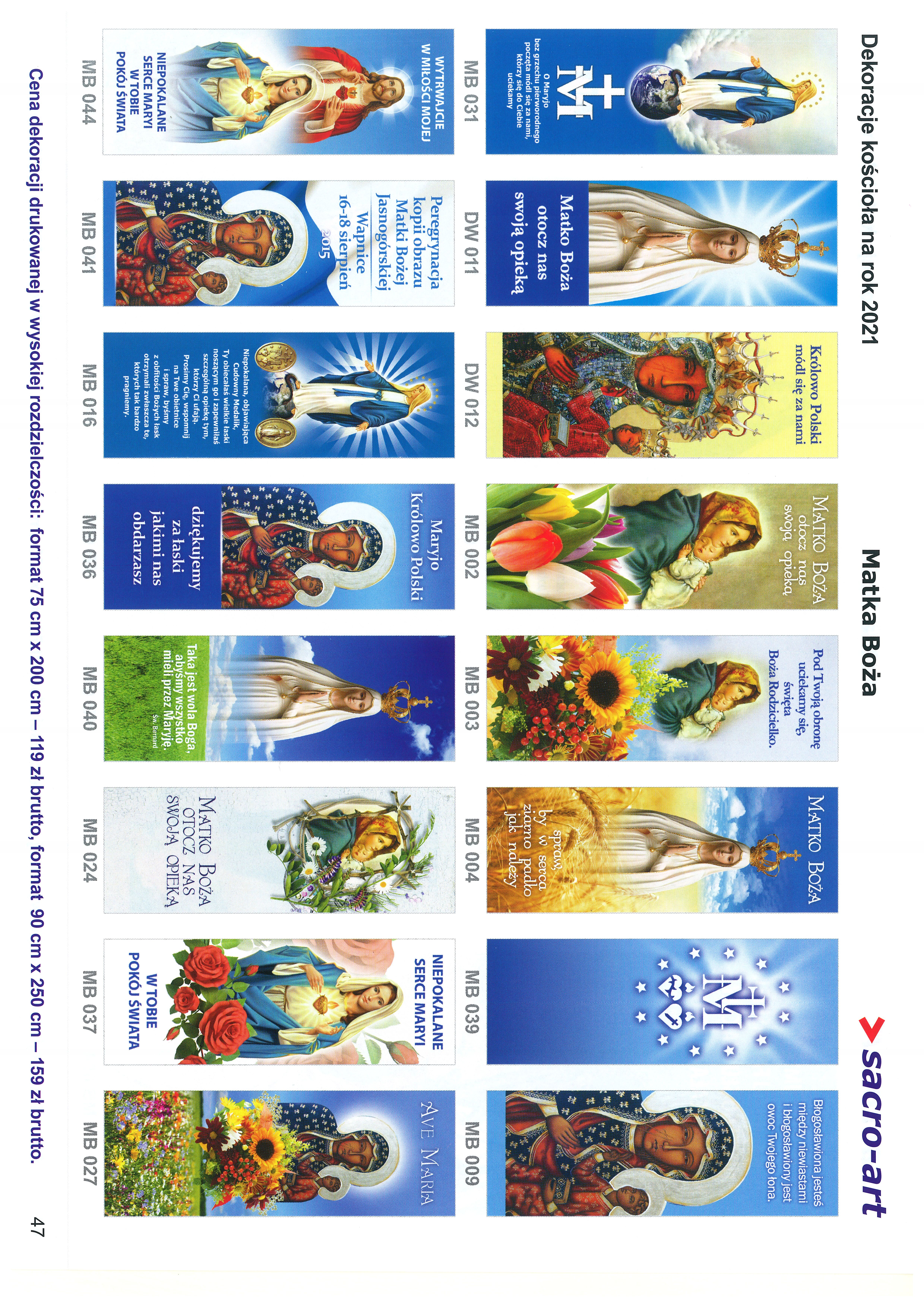 
OGŁOSZENIA PARAFIALNE - 08.08. – 22.08.2021.*Serdeczne Bóg zapłać za Wasze modlitwy, prace i ofiary na rzecz
  naszej parafii i naszych kościołów.
*Zapowiedzi Przedślubne: 
  Martyna Szkolik, zam. w Niemysłowicach 
  i Kacper Galas, zam. w Prudniku, zapowiedź I i II.
Najbliższe ważne daty w 2021 roku:
*Dożynki Parafialne – Msza św.: 
    -Niemysłowice – 22 sierpnia, niedziela, godz. 9.30.
    -Czyżowice – 22 sierpnia, niedziela, godz. 11.00;
*Uroczystość Rocznicy 1. Komunii św. w Niemysłowicach 
  – 5 września, niedziela, godz. 11.00.
 *Piesza Opolska Pielgrzymka na Jasną Górę odbędzie się 
  w dniach od 16 do 22 sierpnia. Szczegółowe informacje na 
  stronie internetowej: www.pielgrzymka-opolska.pl
*18 sierpnia 2021 r. (środa) odbędzie się, organizowana przez 
   Stowarzyszenie Dobrych Inicjatyw „Pro Missio” wraz z firmą „Green 
   Office Ecologic”   Zbiórka zużytego sprzętu elektrycznego 
   i elektronicznego: 
  w Niemysłowicach – do godz. 13.00 - między plebanią a kościołem.
  w Czyżowicach – do godz. 13.00 – naprzeciw Domu Kultury.
  Przychody z akcji będą przekazane na pomoc polskim misjonarzom, 
  na wsparcie kościołów na Wschodzie, gdzie mieszkają nasi rodacy 
  oraz Zgromadzenie Sióstr Matki Bożej Loretańskiej. 
 PARAFIA ŚW. ANNY W NIEMYSŁOWICACH     
 /FILIA W CZYŻOWICACH PW. NAJŚWIĘTSZEGO SERCA PANA JEZUSA/
e-mail: parafianiemyslowice@op.pl; www.niemyslowice.pltel.: 601-861-252PORZĄDEK NABOŻEŃSTW  08.08. – 22.08.2021.  PORZĄDEK NABOŻEŃSTW  08.08. – 22.08.2021.  PORZĄDEK NABOŻEŃSTW  08.08. – 22.08.2021.  PORZĄDEK NABOŻEŃSTW  08.08. – 22.08.2021.   XIX NIEDZIELA ZWYKŁA, 8 sierpnia XIX NIEDZIELA ZWYKŁA, 8 sierpnia XIX NIEDZIELA ZWYKŁA, 8 sierpnia XIX NIEDZIELA ZWYKŁA, 8 sierpnia7.30Za + siostrę Zofię Koliszczak w r. śm., ++ rodziców 
i rodzeństwo oraz + Wacława i Wandę Chrzanowicz.Za + siostrę Zofię Koliszczak w r. śm., ++ rodziców 
i rodzeństwo oraz + Wacława i Wandę Chrzanowicz.Za + siostrę Zofię Koliszczak w r. śm., ++ rodziców 
i rodzeństwo oraz + Wacława i Wandę Chrzanowicz.9.30W Czyżowicach:O bł. Boże w rodzinie z okazji 25. r. ślubu.W Czyżowicach:O bł. Boże w rodzinie z okazji 25. r. ślubu.W Czyżowicach:O bł. Boże w rodzinie z okazji 25. r. ślubu.11.00Za + Irenę Opara w 12. r. śm.
Za ++ rodziców Marię i Rafała Pławiak, + brata Grzegorza oraz o bł. Boże w rodzinie Pławiak.Za + Irenę Opara w 12. r. śm.
Za ++ rodziców Marię i Rafała Pławiak, + brata Grzegorza oraz o bł. Boże w rodzinie Pławiak.Za + Irenę Opara w 12. r. śm.
Za ++ rodziców Marię i Rafała Pławiak, + brata Grzegorza oraz o bł. Boże w rodzinie Pławiak.Poniedziałek, 9 sierpnia - Święto św. Teresy Benedykty 
      od Krzyża, dziewicY i męczennicY, patronka EuropyPoniedziałek, 9 sierpnia - Święto św. Teresy Benedykty 
      od Krzyża, dziewicY i męczennicY, patronka EuropyPoniedziałek, 9 sierpnia - Święto św. Teresy Benedykty 
      od Krzyża, dziewicY i męczennicY, patronka EuropyPoniedziałek, 9 sierpnia - Święto św. Teresy Benedykty 
      od Krzyża, dziewicY i męczennicY, patronka Europy18.00Za + Zbigniewa, Krzysztofa, Marię i Franciszka Karmelitów.Za + Zbigniewa, Krzysztofa, Marię i Franciszka Karmelitów.Za + Zbigniewa, Krzysztofa, Marię i Franciszka Karmelitów.Wtorek, 10 sierpniaŚwięto św. Wawrzyńca, diakona i męczennika Wtorek, 10 sierpniaŚwięto św. Wawrzyńca, diakona i męczennika Wtorek, 10 sierpniaŚwięto św. Wawrzyńca, diakona i męczennika Wtorek, 10 sierpniaŚwięto św. Wawrzyńca, diakona i męczennika 9.00Za + Zbigniewa Szewczuk w 30. dniu po śm.Za + Zbigniewa Szewczuk w 30. dniu po śm.Za + Zbigniewa Szewczuk w 30. dniu po śm.Środa, 11 sierpnia - Wspomnienie św. Klary, dziewicyŚroda, 11 sierpnia - Wspomnienie św. Klary, dziewicyŚroda, 11 sierpnia - Wspomnienie św. Klary, dziewicyŚroda, 11 sierpnia - Wspomnienie św. Klary, dziewicy18.0018.00Za + Gerharda Augustin w 1. r. śm., ++ rodziców 
Jana i Franciszkę Bandurowskich oraz ++ z rodzeństwa.Za + Gerharda Augustin w 1. r. śm., ++ rodziców 
Jana i Franciszkę Bandurowskich oraz ++ z rodzeństwa.Czwartek, 12 sierpniaCzwartek, 12 sierpniaCzwartek, 12 sierpniaCzwartek, 12 sierpnia18.0018.00Za + Jana Chmielowskiego, Stefanię i Władysława Malik
i Mieczysława Kruk.
Za + Zbigniewa Zielińskiego w r. śm., ++ rodziców 
Emila i Genowefę oraz Michalinę i Franciszka Kuc.Za + Jana Chmielowskiego, Stefanię i Władysława Malik
i Mieczysława Kruk.
Za + Zbigniewa Zielińskiego w r. śm., ++ rodziców 
Emila i Genowefę oraz Michalinę i Franciszka Kuc.Piątek, 13 sierpniaPiątek, 13 sierpniaPiątek, 13 sierpniaPiątek, 13 sierpnia18.0018.00O zdrowie i bł. Boże w rodzinie Kwaśnickich, dla dzieci, wnuków i prawnuków: Maili, Agaty, Joasi, Szczepana, 
Poli i Zosi oraz za + męża HenrykaO zdrowie i bł. Boże w rodzinie Kwaśnickich, dla dzieci, wnuków i prawnuków: Maili, Agaty, Joasi, Szczepana, 
Poli i Zosi oraz za + męża HenrykaSobota, 14 sierpnia - Wspomnienie św. Maksymiliana Marii 
                                     Kolbego, kapłana i męczennikaSobota, 14 sierpnia - Wspomnienie św. Maksymiliana Marii 
                                     Kolbego, kapłana i męczennikaSobota, 14 sierpnia - Wspomnienie św. Maksymiliana Marii 
                                     Kolbego, kapłana i męczennikaSobota, 14 sierpnia - Wspomnienie św. Maksymiliana Marii 
                                     Kolbego, kapłana i męczennika18.0018.0018.00W Czyżowicach: O zdrowie i bł. Boże w rodzinie Jowity i Dawida oraz Leny 
i Rafała Furman.Za + Marię Hikawczuk.O zdrowie i bł. Boże dla Katarzyny Motłoch 50. r. urodzin oraz dla dzieci i wnuków.NIEDZIELA, 15 sierpnia - UROCZYSTOŚĆ WNIEBOWZIĘCIA NAJŚWIĘTSZEJ MARYI PANNY /w czasie każdej Mszy św.: Błogosławieństwo ziół i kwiatów/./kolekta na potrzeby Diecezji/NIEDZIELA, 15 sierpnia - UROCZYSTOŚĆ WNIEBOWZIĘCIA NAJŚWIĘTSZEJ MARYI PANNY /w czasie każdej Mszy św.: Błogosławieństwo ziół i kwiatów/./kolekta na potrzeby Diecezji/NIEDZIELA, 15 sierpnia - UROCZYSTOŚĆ WNIEBOWZIĘCIA NAJŚWIĘTSZEJ MARYI PANNY /w czasie każdej Mszy św.: Błogosławieństwo ziół i kwiatów/./kolekta na potrzeby Diecezji/NIEDZIELA, 15 sierpnia - UROCZYSTOŚĆ WNIEBOWZIĘCIA NAJŚWIĘTSZEJ MARYI PANNY /w czasie każdej Mszy św.: Błogosławieństwo ziół i kwiatów/./kolekta na potrzeby Diecezji/7.307.30O zdrowie i bł. Boże dla wnuków: Stanisława, 
Karoliny i Malwiny oraz ich rodziców.O zdrowie i bł. Boże dla wnuków: Stanisława, 
Karoliny i Malwiny oraz ich rodziców.9.309.30W Czyżowicach:O zdrowie i bł. Boże dla Krzysztofa Boskiego 
z okazji 50. r. urodzin.O zdrowie i bł. Boże dla Barbary Licznar z okazji 
60. r. urodzin oraz o opiekę Bożą nad rodziną i wnukami: Szymonem i Lilianą.W Czyżowicach:O zdrowie i bł. Boże dla Krzysztofa Boskiego 
z okazji 50. r. urodzin.O zdrowie i bł. Boże dla Barbary Licznar z okazji 
60. r. urodzin oraz o opiekę Bożą nad rodziną i wnukami: Szymonem i Lilianą.11.00       11.00       Za + mamę Stefanię z okazji urodzin, ojca Stanisława 
i siostrę Bernadetę Biszkowieckich.O zdrowie i bł. Boże dla Agnieszki i Łukasza z okazji 
15. r. ślubu oraz Marii i Andrzeja z okazji 40. r. ślubu.Za + mamę Stefanię z okazji urodzin, ojca Stanisława 
i siostrę Bernadetę Biszkowieckich.O zdrowie i bł. Boże dla Agnieszki i Łukasza z okazji 
15. r. ślubu oraz Marii i Andrzeja z okazji 40. r. ślubu.Poniedziałek, 16 sierpniaPoniedziałek, 16 sierpniaPoniedziałek, 16 sierpniaPoniedziałek, 16 sierpnia18.00Za + Zbigniewa i Emila Zielińskich.Za + Zbigniewa i Emila Zielińskich.Za + Zbigniewa i Emila Zielińskich.Wtorek, 17 sierpnia - Uroczystość św. Jacka, kapłanaWtorek, 17 sierpnia - Uroczystość św. Jacka, kapłanaWtorek, 17 sierpnia - Uroczystość św. Jacka, kapłanaWtorek, 17 sierpnia - Uroczystość św. Jacka, kapłana9.009.00Za Parafian.Za Parafian.Środa, 18 sierpniaŚroda, 18 sierpniaŚroda, 18 sierpniaŚroda, 18 sierpnia18.0018.00O zdrowie i bł. Boże dla dzieci, wnuków i prawnuków.O zdrowie i bł. Boże dla dzieci, wnuków i prawnuków.Czwartek, 19 sierpniaCzwartek, 19 sierpniaCzwartek, 19 sierpniaCzwartek, 19 sierpnia18.0018.00Za + Marię i Mariana Trojniak oraz ++ dziadków
Annę i Antoniego Słota.Za + Marię i Mariana Trojniak oraz ++ dziadków
Annę i Antoniego Słota.Piątek, 20 sierpnia - Wsp. św. Bernarda, opata i dokt. Kośc.Piątek, 20 sierpnia - Wsp. św. Bernarda, opata i dokt. Kośc.Piątek, 20 sierpnia - Wsp. św. Bernarda, opata i dokt. Kośc.Piątek, 20 sierpnia - Wsp. św. Bernarda, opata i dokt. Kośc.18.0018.00Za + Stanisławę, Antoniego i Jana Frydryk, + Stanisławę Szewczuk i + ks. Marcina Szewczuk.Za + Stanisławę, Antoniego i Jana Frydryk, + Stanisławę Szewczuk i + ks. Marcina Szewczuk.Sobota, 21 sierpnia - Wspomnienie św. Piusa X PapieżaSobota, 21 sierpnia - Wspomnienie św. Piusa X PapieżaSobota, 21 sierpnia - Wspomnienie św. Piusa X PapieżaSobota, 21 sierpnia - Wspomnienie św. Piusa X Papieża18.00W Czyżowicach: Za ++ rodziców Powroźnik i Jarosławskich, + męża Karola 
i ++ z pokrewieństwa.W Czyżowicach: Za ++ rodziców Powroźnik i Jarosławskich, + męża Karola 
i ++ z pokrewieństwa.W Czyżowicach: Za ++ rodziców Powroźnik i Jarosławskich, + męża Karola 
i ++ z pokrewieństwa.XXI NIEDZIELA ZWYKŁA, 22 sierpniaUROCZYSTOŚĆ DOŻYNKOWA 
W NIEMYSŁOWICACH I CZYŻOWICACH  XXI NIEDZIELA ZWYKŁA, 22 sierpniaUROCZYSTOŚĆ DOŻYNKOWA 
W NIEMYSŁOWICACH I CZYŻOWICACH  XXI NIEDZIELA ZWYKŁA, 22 sierpniaUROCZYSTOŚĆ DOŻYNKOWA 
W NIEMYSŁOWICACH I CZYŻOWICACH  XXI NIEDZIELA ZWYKŁA, 22 sierpniaUROCZYSTOŚĆ DOŻYNKOWA 
W NIEMYSŁOWICACH I CZYŻOWICACH  7.307.30W Niemysłowicach:Za + ojca Stefana Okłót, brata Tadeusza i ++ z rodziny.W Niemysłowicach:Za + ojca Stefana Okłót, brata Tadeusza i ++ z rodziny.9.30 9.30 W Niemysłowicach:Msza św. Dożynkowa: Z podziękowaniem Bogu za dary ziemi, 
z prośbą o błogosławieństwo  Boże 
dla rolników i mieszkańców Niemysłowic.W Niemysłowicach:Msza św. Dożynkowa: Z podziękowaniem Bogu za dary ziemi, 
z prośbą o błogosławieństwo  Boże 
dla rolników i mieszkańców Niemysłowic.11.0011.00W Czyżowicach: 
Msza św. Dożynkowa: Z podziękowaniem Bogu za dary ziemi,       
z prośbą o błogosławieństwo  Boże 
dla rolników i mieszkańców Czyżowic.  W Czyżowicach: 
Msza św. Dożynkowa: Z podziękowaniem Bogu za dary ziemi,       
z prośbą o błogosławieństwo  Boże 
dla rolników i mieszkańców Czyżowic.  Nigdy nie trać cierpliwości – to ostatni klucz, 
który otwiera drzwi. 
Antoine de Saint ExuperyKto sadzi dobroć, zbiera miłość. 
św. Bazyli WielkiSprawiaj innym radość. Zobaczysz, że radość cieszy. 
Friedrich Theodor Vischer